9 czerwca 2020 r.                     Klasa II bDzień dobry!Rozpoczynamy nowy krąg tematyczny ,,Piękna nasza Polska cała”.                                   Temat na dziś : ,,Wisła, królowa naszych rzek” . 1.Obejrzyj film i przypomnij sobie,  dlaczego woda jest ważna w życiu człowieka.  https://www.youtube.com/watch?v=HU3zbIiiqv82. Przeczytaj opowiadanie pt. ,,O Wiśle” – podręcznik, str. 50 – 51.3. Dowiedz się  więcej na temat największej rzeki w Polsce. https://www.youtube.com/watch?v=Ue8-93Pw9L04. Na podstawie mapy wskaż miasta, przez które przepływa rzeka Wisła.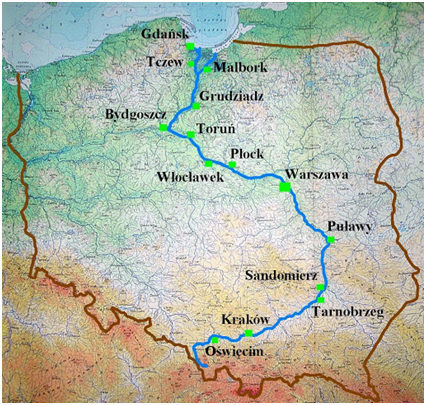 5. Wykonaj ćwiczenie 1, 2 i 3, podręcznik str. 52.  Tylko zadanie 3 napisz w zeszycie.6. Uzupełnij ćwiczenia na str. 64. Kropka z zadania 2 jest dla chętnych.                                            Zapamiętaj!        Nazwy miast, rzek, mórz i gór piszemy wielką literą.Dla chętnych : Legenda o powstaniu Wisły. https://www.youtube.com/watch?v=hTty9Ob73DgMatematykaDzisiaj poznasz nową jednostkę długości jaką jest  kilometr                                1 kilometr to 1000 metrów W skrócie zapisujemy:      1 km  =  1000 m  1.Wykonaj zadanie 2 na str. 61 w podręczniku.2. Uzupełnij ćwiczenia – str. 70 w zeszycie ćwiczeń. To wszystko na dzisiaj.Miłego dnia!